 Реконструкция ПС110/10 кВ "Новая"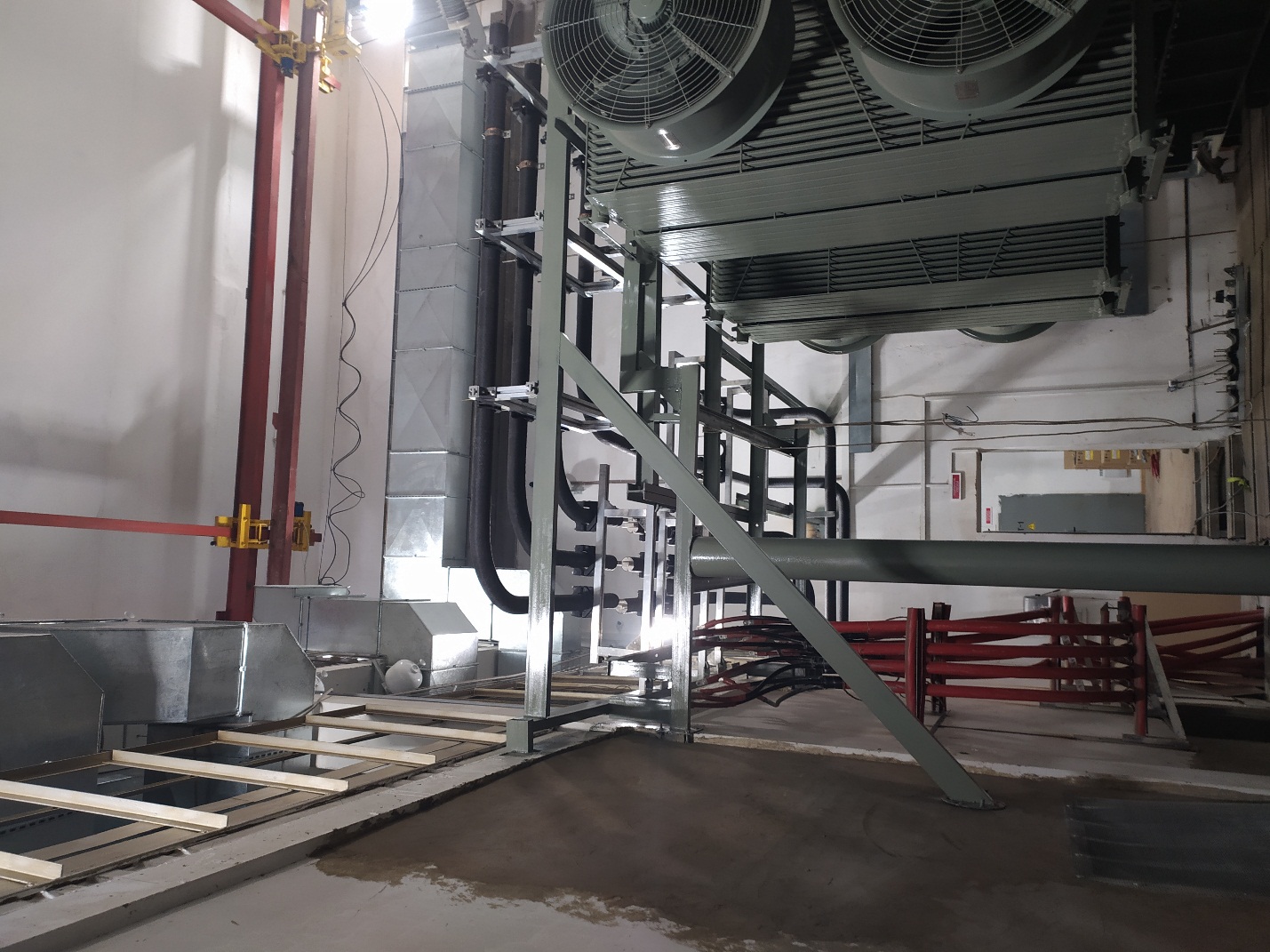 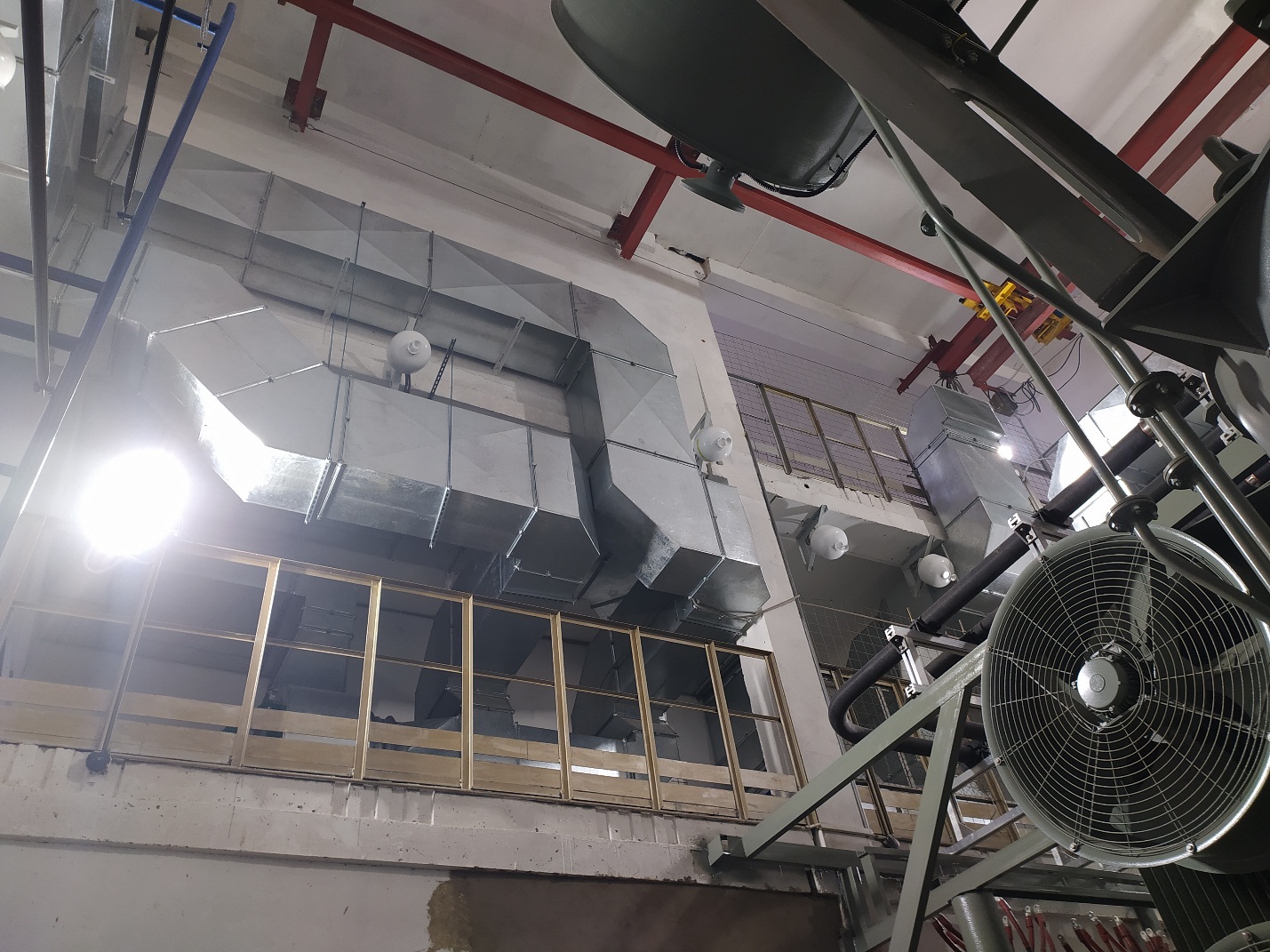  Модернизация диспетчерского щита (видеостена) ЦДС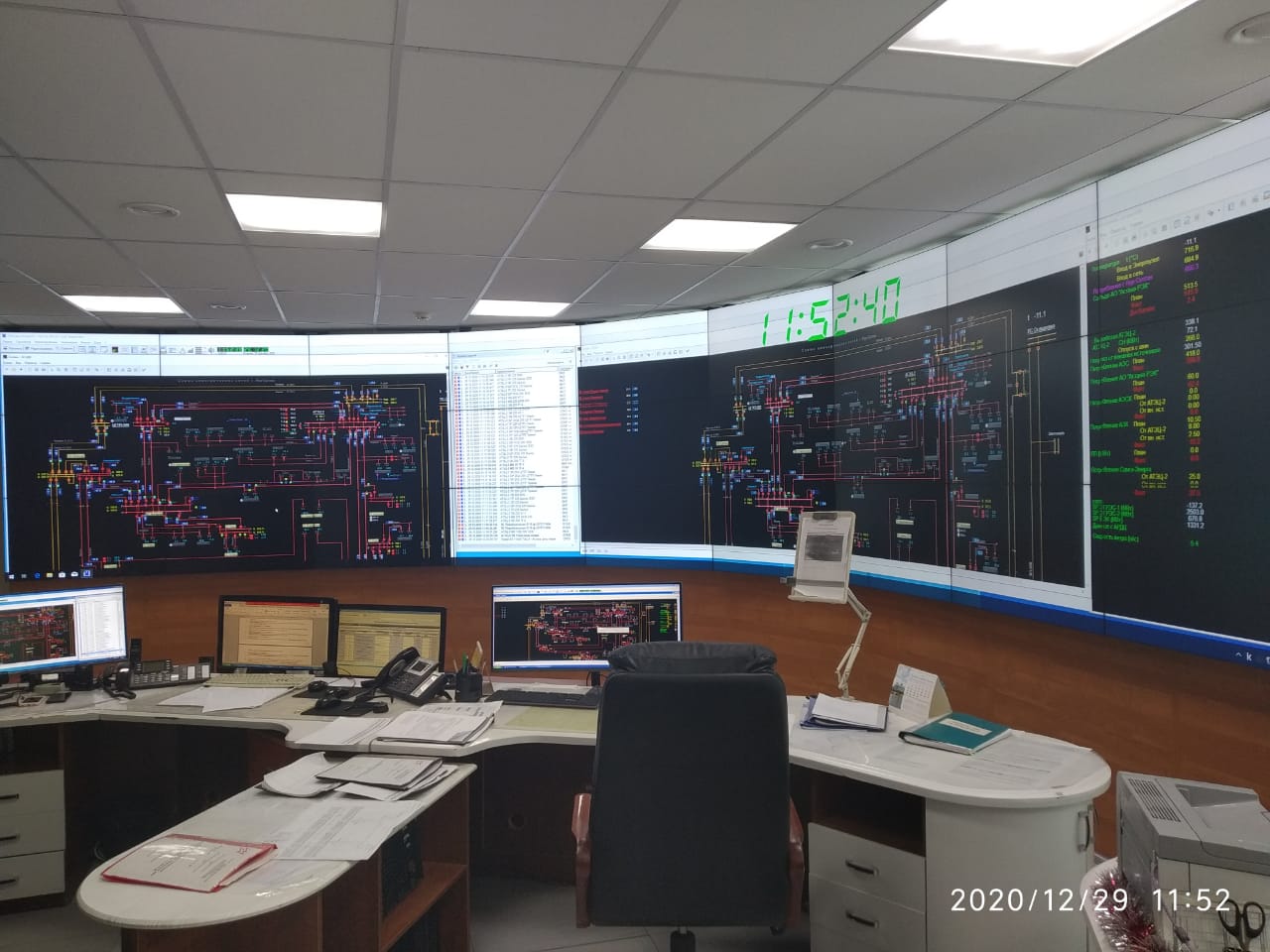  Реконструкция сетей электроснабжения ЖМ "Ильинка"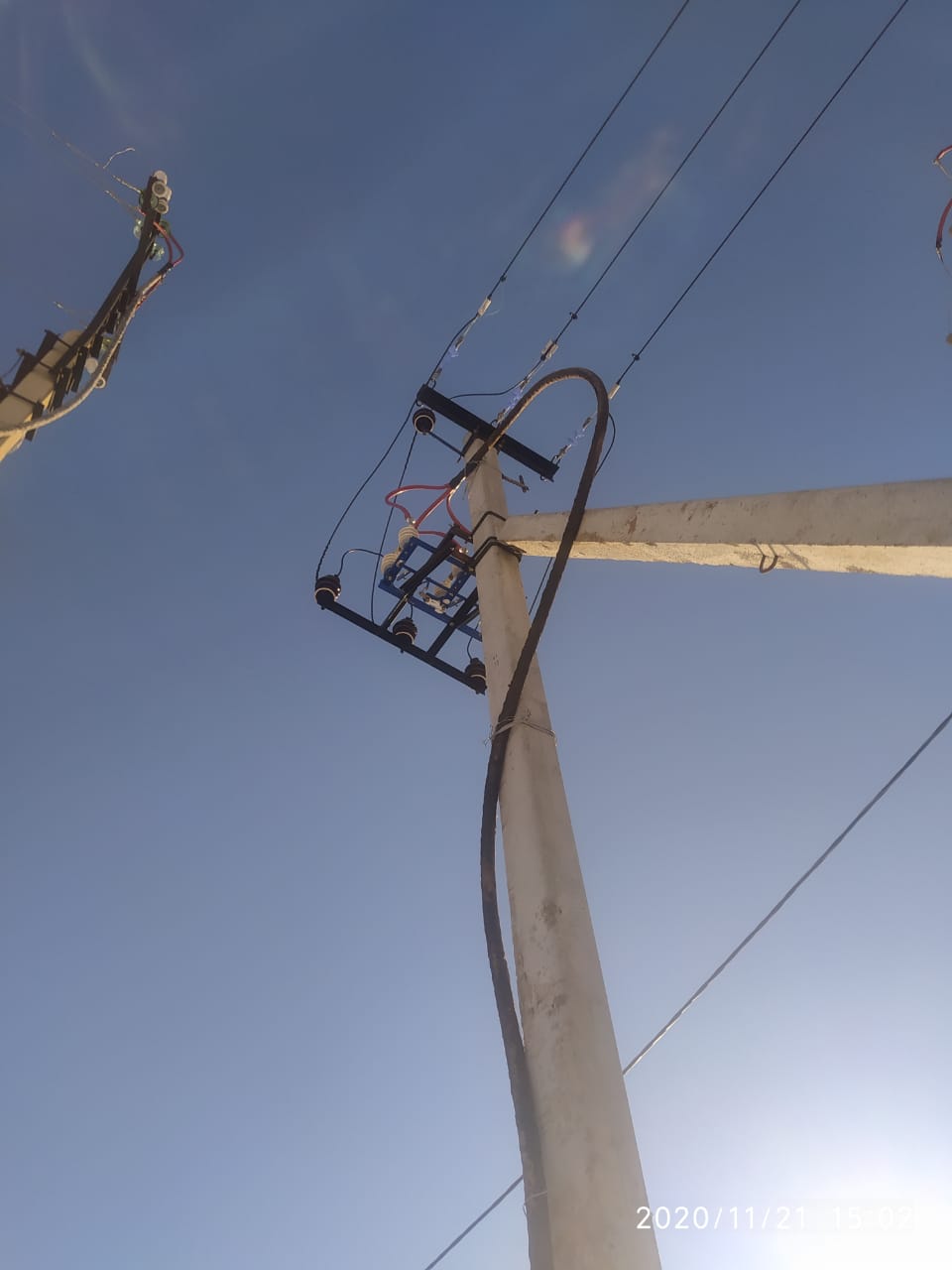 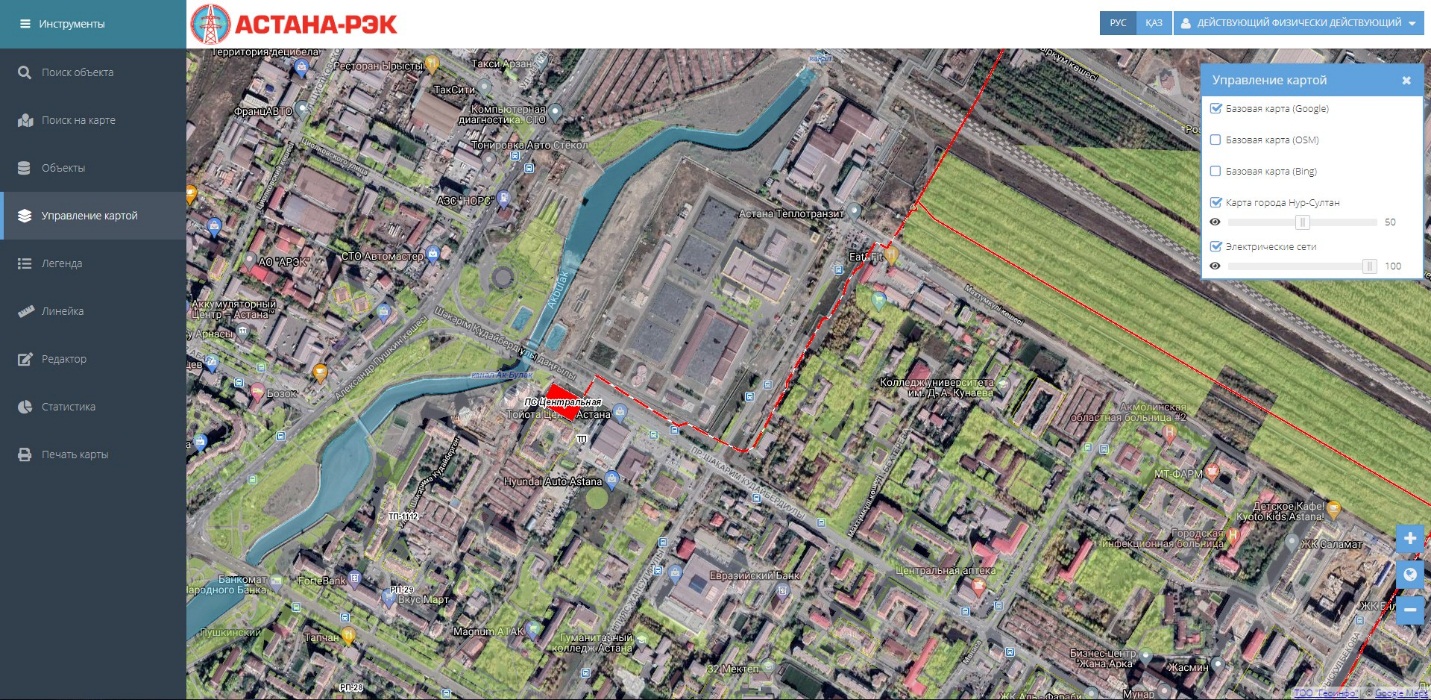 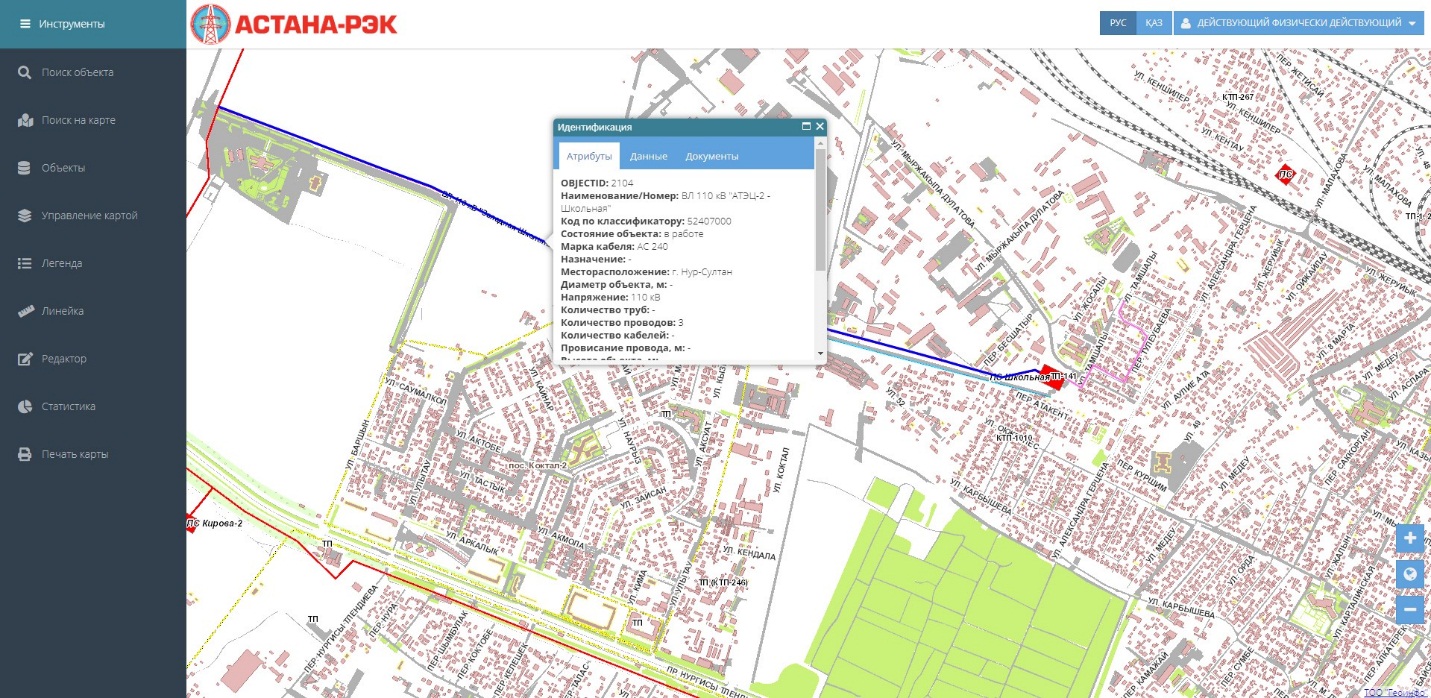  Геоинформационная система (ГИС)